План научно-методического сопровождения педагогов по подготовке к аттестации на 2022-23 уч. год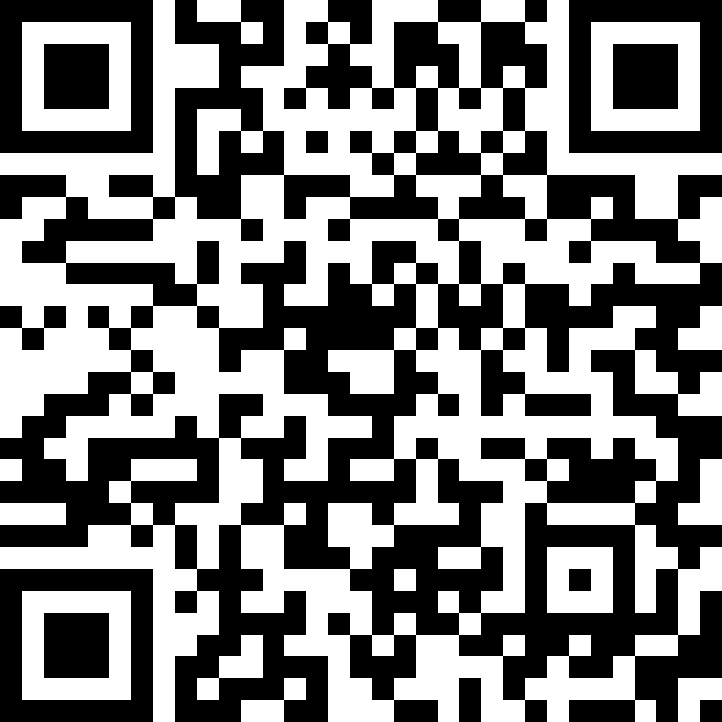 План научно-методического сопровождения педагогов по подготовке к аттестации на 2022-23 уч. годПлан научно-методического сопровождения педагогов по подготовке к аттестации на 2022-23 уч. годПлан научно-методического сопровождения педагогов по подготовке к аттестации на 2022-23 уч. годМероприятияЦельПланируемые результатыОтветственный1. Аналитико-диагностическое мероприятие1. Аналитико-диагностическое мероприятие1. Аналитико-диагностическое мероприятие1. Аналитико-диагностическое мероприятиеМониторинг потребностей аттестуемого педагогаИзучение результатов деятельности педагогов с их последующим анализом и определением образовательных потребностейОпределение дидактических, методических и личностных затруднений педагогаСтарший воспитательПосещение открытых методических мероприятий аттестуемого педагогаИзучить уровень методической грамотности педагога во владении современными образовательными технологиямиОпределение потенциала возможностей педагога, умение планировать действия по устранению методических ошибокСтарший воспитательДиагностика индивидуального развития детей, связанная с оценкой эффективности педагогических действийОтследить динамику образовательных достижений воспитанниковВыявление проблем и недочетов методического характера в работе педагога при реализации основной общеобразовательной программы ДОУСтарший воспитательИзучение степени участия педагога в инновационной деятельностиУсиление подготовки педагога в сфере информационно-аналитических, проектно-прогностических знаний, планирования и реализации программы экспериментальной работыКонкретные результаты в виде авторских разработок, динамики исследуемых показателей,выступления на научно-практических конференциях, семинарах, круглых столахСтарший воспитательИзучение степени участия педагога в распространении передового педагогического опытаВыявление активности педагога в распространении собственного опыта в области повышения качества образования и воспитанияУчастие педагога в научно-практических конференциях, семинарах, круглых столах, профессиональных конкурсах, профессиональных выставкахСтарший воспитательВыполнение индивидуальной образовательной программы повышения квалификацииПовышение профессионального уровня педагогаДостаточная степень готовности педагога к аттестации в данном вопросеСтарший воспитатель2. Психолого-педагогическое сопровождение2. Психолого-педагогическое сопровождение2. Психолого-педагогическое сопровождение2. Психолого-педагогическое сопровождениеПервичное обследование на выявление исходного уровня психологического благополучия аттестуемого педагогаВыявить имеющиеся психологические затруднения педагогаВыработать индивидуальную стратегию и тактику в психологическом сопровождении педагогаСтарший воспитательОказание помощи педагогам в преодолении профессиональных и личностных проблемСохранение психологического комфорта педагога при подготовке к процедуре аттестацииДинамика происходящих измененийСтарший воспитательПовторное обследование на определение динамики происходящих изменений с внесением соответствующих коррективСохранение психологического комфорта педагога при подготовке к процедуре аттестацииПсихологическая готовность педагога к процедуре аттестацииСтарший воспитательЗаключительное обследование состояния психологического благополучия педагога непосредственно перед аттестациейСохранение психологического комфорта педагога при подготовке к процедуре аттестацииПедагог психологически готов к аттестацииСтарший воспитатель3. Информационное сопровождение3. Информационное сопровождение3. Информационное сопровождение3. Информационное сопровождениеФормирование банка педагогической информации (нормативно-правовой, научно-методической, методической)Собрать материалы нормативно-правового характера и процессуальной составляющей порядка аттестацииПапка «Нормативно-правовая документация», «Новый порядок аттестации» или аннотированный каталог документовСтарший воспитательСоздание и ведение сайтаБыстрое и качественное донесение информации до аттестуемых, своевременное реагирование на возникшие потребности педагоговРубрики сайта «Процедура аттестации на соответствие занимаемой должности», «Процедура аттестации на квалификационные категории», «Аттестационное портфолио педагога»Старший воспитательОформление постоянно обновляемого стенда «Аттестация педагогических работников»Оказание помощи педагогам в нахождении нужной информации по аттестацииПравильное оформление аттестационной документацииСтарший воспитатель4. Организационно-методическое сопровождение4. Организационно-методическое сопровождение4. Организационно-методическое сопровождение4. Организационно-методическое сопровождениеМетодическая помощь педагогам в оформлении портфолио, презентации и других материалов для аттестацииОказать помощь педагогу в создании лаконичного, четко структурированного документа, облегчающего работу экспертаАттестационное портфолиоСтарший воспитательПланирование и организация курсовой подготовкиПовышение профессиональной компетентности педагогаСоставление индивидуального маршрута педагога по повышению квалификацииСтарший воспитатель5. Консультационное сопровождение5. Консультационное сопровождение5. Консультационное сопровождение5. Консультационное сопровождениеКонсультации с педагогом по всем вопросам подготовки к аттестацииОказание консультативной помощи аттестуемым педагогамУдовлетворение потребностей педагогов в подготовке к аттестацииСтарший воспитатель